Nyhedsbrev Dameklubben Kokkedal Golfklub		              april 2022Informationsmøde.Dejligt at se så mange til vores informationsmøde den 29. marts. Vi fik dejlig Mulligan suppe fra Cafe BackTee., herefter var der information fra bestyrelsen og gennemgang af vores hjemmeside. Informationstalen ligger på vores hjemme siden, så hvis du ikke var med, kan du fortsat være opdateret. Aftenen sluttede af med foredrag af Henrik Knudsen om golfens historie. Jeg tror ikke jeg overdriver hvis jeg siger at alle synes det både var spændende og underholdende. 9 hullers turnering for nye medlemmer.Der vil blive afholdt en 9 hullers turnering for nye medlemmer i Dameklubben, hvor vi bagefter slutter af med en frokost. Det kommer til at foregå søndag den 29. maj kl. 11. Der er åben for tilmelding i golfbox nu, hvor der også er mere information om arrangementet. Pink Cup tirsdag den 31. maj 2022.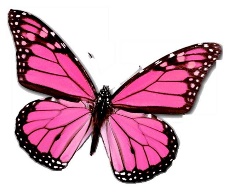 Dameklubben arrangerer Pink Cup og der er nu åbnet for tilmelding i golfbox, hvor du kan læse mere om turneringen samt der er vedhæftet vores invitation til nyhedsbrevet. 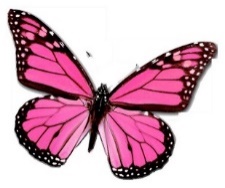 Åbningsturneringen.Der er åben for tilmelding til vores åbningsturnering den 19. april samt for tilmelding til fællesmiddagen. Husk sidste tilmeldingsfrist til middagen er den 17. april kl. 20. God påskePå bestyrelsens vegneBettina Søltoft FriisKokdamer2970@gmail.com